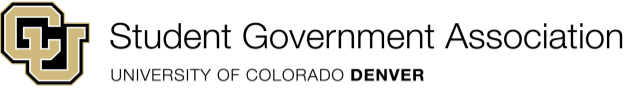 Senate Meeting Friday, October 20th, 2023Call to Order:Roll Call: Approval of Minutes from October 13th :Adoption of the Agenda:  Public Comments:New Business: SR: 2023-24-04 SGA SACAB Concurring Resolution Updates: PresidentVice PresidentChief of StaffCivicsCollege CouncilPublic RelationsFinance & FundingJudicialSACABSSRCEx OfficioGeneral Business from the Floor:Adjournment: 